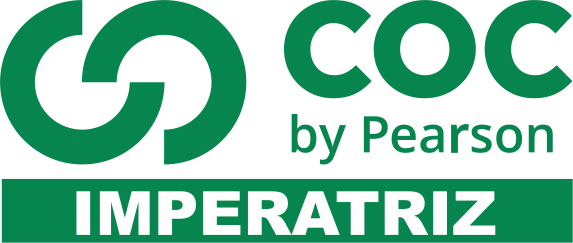 Leia:Famílias trocaram a cidade pelo campo para ter uma vida simples               Trocar o campo pela cidade à procura de uma vida melhor sempre foi a opção mais comum. Porém, algumas famílias, cansadas do caos urbano, estão fazendo o caminho inverso, deixando os grandes centros para viver literalmente no meio do mato.São pessoas que cursaram faculdade, desfrutavam de um certo conforto na cidade, mas não aguentavam mais a correria, falta de liberdade, o trânsito e o excesso de consumo. Em busca de uma vida mais simples e saudável, elas não têm medo de encarar a enxada e descobrir um novo modo de sobreviver.Para a mineira Manuella Melo Franco, 34, a chegada do primeiro filho foi o empurrão que faltava para deixar a cidade e, finalmente, experimentar uma vida mais tranquila e autossustentável, ao lado do companheiro Hugo Ruax. “O nascimento do Tomé reforçou esse nosso desejo. Queríamos oferecer a ele uma infância mais próxima da natureza, longe dos valores consumistas e da loucura da cidade”, diz a fotógrafa e jornalista. […]O catarinense MarinaldoPegoraro, 54, também não demorou muito para deixar o apartamento em Curitiba (PR), onde residiu nos últimos 11 anos, para ir viver com a mulher e as duas filhas adolescentes no Sítio Serra Dourada em Delfim Moreira, no extremo sul de Minas Gerais. […][…] Existe um esgotamento desse modelo de vida urbano”, diz MarinaldoPegoraro, sem sentir falta dos shoppings e feliz de poder trabalhar na terra e ouvir o canto dos pássaros.                                                                                                      Disponível em: <https://estilo.uol.com.br>.1 – Explique o motivo que não leva as pessoas a se mudarem para o campo:__________________________________________________________________________________________________________________________________________________________________________________________________________________________________________________________________________________________________________________________________________________2– No segmento “[…] para ir viver com a mulher e as duas filhas adolescentes no Sítio Serra Dourada em Delfim Moreira […]”, a parte sublinhada exprime a noção de: causa,lugar, direção,  finalidade, meio__________________________________________________________________________________________________________________________________________________________________________________________________________________________________3 – No trecho “Porém, algumas famílias, cansadas do caos urbano, estão fazendo o caminho inverso […]”, a conjunção em destaque__________________________________________________________________________________________________________________________________________________________________________________________________________________________________4- Classifique os termos destacados em ADJUNTO ADNOMINAL ou COMPLEMENTO NOMINAL.          a) Um homem de terno branco entrou na igreja. ____________________________________________________________________ b) A criança precisava desse gesto de carinho. _____________________________________________________________________c) O deputado espera a aprovação do projeto. ______________________________________________________________________d) Você precisa ter confiança em mim. ___________________________________________________________________________e) Vimos uma peça de teatro muito engraçada. _____________________________________________________________________5- Empregue adequadamente os termos: acerca de, a cerca de ou há cerca de:a) Como sinto saudades! _______________de dois anos que não o vejo.b) Quando Márcia estava _______________de dois metros da sua casa, foi surpreendida pelos marginais.c) Eu gosto muito de discutir ______________de questões relativas à cidadania.d) Os alunos gostaram de assistir ao filme _________________da história sobre a Mitologia Grega.e) A multidão começou a se formar _________________ de vinte minutos para aplaudir ao espetáculo.6- Complete as frases com objetos diretos:a) Os homens encontraram ____________________________________.b) O professor repreendeu ____________________________________.c) O garoto quebrou ____________________________________.d) O público quer conhecer ____________________________________.e) A faxineira lavou ____________________________________.7- Complete as frases com objetos indiretos:a) Nós precisamos ____________________________________.b) O professor discordou ____________________________________.c) Ele gosta ____________________________________.d) Nunca acreditei ____________________________________.e) Na velhice, geralmente os pais necessitam ____________________________________.8- Os verbos das frases abaixo são verbos transitivos diretos e indiretos, logo, possuem dois objetos: um direto e outro indireto. Identifique-os:a) O pai emprestou o carro ao filho.objeto direto: ___________________________ objeto indireto: ____________________________b) A palavra do médico deu ao doente uma esperança de cura.objeto direto: ___________________________ objeto indireto: ____________________________c) ) Aos vencedores daremos prêmios valiosos.objeto direto: ___________________________ objeto indireto: ____________________________d) O garoto escreveu uma carta ao irmão.objeto direto: ___________________________ objeto indireto: ____________________________e) A avó contou histórias aos netinhos.objeto direto: ___________________________ objeto indireto: ____________________________f) Nós entregamos ao lojista o dinheiro.objeto direto: ___________________________ objeto indireto: ____________________________g) Meu tio enviou as cartas para mim.objeto direto: ___________________________ objeto indireto: ____________________________h) O pai dedicou o livro ao filho.objeto direto: ___________________________ objeto indireto: ____________________________i) O professor pediu-lhe o caderno.objeto direto: ___________________________ objeto indireto: ____________________________j) O mestre entregou-me um maço de provas.objeto direto: ___________________________ objeto indireto: ____________________________9- Classifique os verbos usando as indicações abaixo:	VI = verbo intransitivo	VTD =verbo transitivo direto	VTI = verbo transitivo indireto	VTDI = verbo transitivo direto e indireto	VL = verbo de ligaçãoa) (          ) O local parece agradável.b) (          ) A bomba destruiu a loja.c) (          ) Crianças gostam de brinquedos.d) (          ) Ele escreveu uma carta ao filho.e) (          ) O telhado desabou de repente.f) (          ) As negociações foram complicadas.10- Classifique o predicado das orações do exercício anterior:a) ___________________________________________________.b) ___________________________________________________.c) ___________________________________________________.d) ___________________________________________________.e) ___________________________________________________.f) ___________________________________________________.11- Relacione os tipos de sujeitos com os conceitos abaixo:( 1 ) Sujeito simples( 2 ) Sujeito composto( 3 ) Sujeito oculto( 4 ) Sujeito indeterminado( 5 ) Oração sem sujeito(   ) Não está expresso da oração, mas pode ser determinado pela desinência verbal(   ) Está expresso na oração e possui apenas um núcleo(  ) O verbo é impessoal, não corresponde a uma ação, como aqueles que indicam fenômenos da natureza, tempo ou clima.(   ) Não está expresso na oração e não pode ser determinado.(   ) Está expresso na oração e possui dois núcleos ou mais.12- Na frase da imagem 4 temos um exemplo de: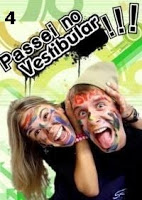 (   ) Sujeito Simples(   ) Sujeito Composto
(   ) Sujeito Oculto
(   ) Sujeito Indeterminado
(   ) Oração sem sujeito13-Na frase da imagem temos um exemplo de: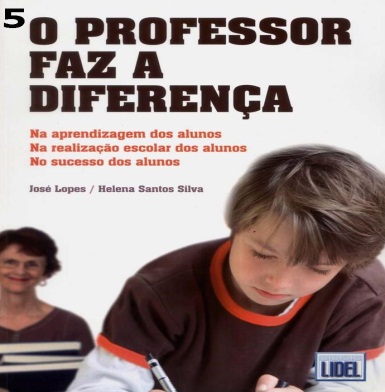 (   ) Sujeito simples(   ) Sujeito composto(   ) Sujeito oculto(   ) Sujeito indeterminado(   ) Oração sem sujeitoLeia:Quem inventou a pipoca?Prepare o filmeO nome do inventor e a data da criação são desconhecidos. O que se sabe é que a pipoca surgiu na América, onde o alimento já era consumido há cerca de 4 mil anos. Os astecas, por exemplo, que viviam na região onde fica o atual território do México, usavam a pipoca em rituais para homenagear os deuses. O alimento só se expandiu pelo mundo por volta de 1890 e se tornou popular nos Estados Unidos quando técnicas que facilitavam a plantação do milho foram desenvolvidas.                                                                                      Disponível em: <http://recreio.uol.com.br>.14 – “O nome do inventor e a data da criação são desconhecidos.”. Identifique o sujeito dessa oração:____________________________________________________________________________________________________________________________________________________________________________________15 – O sujeito, identificado acima, classifica-se como:__________________________________________________________________________________________16 – “[...] usavam a pipoca em rituais para homenagear os deuses.”. Aponte o sujeito do verbo em destaque nessa parte do texto:__________________________________________________________________________________________Leia:Dança com a luaLisa e seus primos, David e Jonas, estão de férias na casa da tia Lúcia. Hoje à noite, eles decidem ir dormir sob as estrelas. Eles levam cobertores, lanternas e se acomodam em um campo próximo à fazenda. O rebanho de quatro vacas da tia Lúcia rumina, calmamente, no pasto ao lado. É noite de lua cheia. Tio Pedro disse às crianças que, quando é lua cheia, os duendes se reúnem em uma clareira. Nem Lisa nem seus primos acreditam nessas histórias de fadas e duendes, e decidem ir assim mesmo. Eles se aproximam por entre as árvores, e o que eles veem lá no meio? Formas estranhas se movem em silêncio na penumbra da noite. O que é isso? De repente, uma nuvem esconde a lua e os nossos amigos logo se veem na escuridão completa. Brrr...Eles não estão muito tranquilos. E se realmente existem duendes? Talvez seja melhor voltar para casa! Naquela hora, a lua reaparece e traz de volta a luz. As crianças enxergam melhor o que está acontecendo. E o que acontece é que eles dão uma boa risada: um monte de coelhos corre pelo chão. Coelhos? Sério? Lisa e seus primos não estão totalmente convencidos, mas preferem acreditar que sim. Amanhã de manhã, vão jurar que viram duendes dançando sob a lua.MURAT, D’Annie. “365 histórias - uma para cada dia do ano!”. Tradução de Martim G. Wollstein. Blumenau: Blueditora, 2010. p. 87.17 – Quem narra a história acima?a) a Lisab) a tia Lúciac) o tio Pedrod) o narrador-observador18 – Predomina no texto:a) a descrição da casa da tia Lúcia.b) a narração dos acontecimentos nas férias de Lisa e seus primos.c) a exposição das opiniões dos personagens sobre os acontecimentos vivenciados.d) a descrição do campo próximo à fazenda.19- Questão 3 – Assinale a passagem que apresenta o fato que motivou a história:a) “Lisa e seus primos, David e Jonas, estão de férias na casa da tia Lúcia.”b) “[...] eles decidem ir dormir sob as estrelas.”c) “O rebanho de quatro vacas da tia Lúcia rumina [...]”d) “É noite de lua cheia.”20 – O clímax da história ocorre quando:a) “Tio Pedro disse às crianças que, quando é lua cheia, os duendes se reúnem em uma clareira.”b) “Eles se aproximam por entre as árvores [...]”c) “Formas estranhas se movem em silêncio na penumbra da noite.”d) “[...] uma nuvem esconde a lua e os nossos amigos logo se veem na escuridão [...]”21 – A situação problemática, em que Lisa e seus primos se encontram, começa a ser resolvida quando:a) eles decidem voltar para casa.b) a lua reaparece, iluminando o local.c) eles começam a rir.d) as crianças veem um monte de coelhos, correndo pelo chão.22 – No trecho “Eles não estão muito tranquilos.”, o termo em destaque refere-se:a) à Lisa e os seus primos.b) aos coelhos.c) aos duendes.d) à Lisa e os seus tios.23 – Na parte “Lisa e seus primos não estão totalmente convencidos, mas preferem acreditar que sim.”, o termo “mas” indica:a) a comparação entre dois fatos.b) a explicação de um fato.c) a oposição entre dois fatos.d) a conclusão de um fato.24 – O texto foi escrito por meio de uma linguagem:a) cultab) coloquialc) regionald) técnica25- Leia a tira a seguir: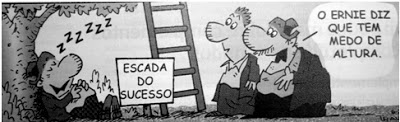 a) O personagem que fala dá uma justificativa para o fato de Ernie não buscar o sucesso: ter medo de altura. Esse é realmente o problema dele? Justifique com elementos da tirinha. ____________________________________________________________________________________________________________________________________________________________________________________b) Em "medo de altura", a expressão é um termo integrante e essencial para o sentido da frase. Logo é: __________________________________________________________________________________________26- Preencha as lacunas com a forma apropriada do Particípio Verbal.a) O candidato foi _____________ com mais de 200 mil votos. Muitos dos que haviam ____________ na eleição anterior votaram nele novamente. (eleger)b) O imposto já foi ____________. Menos mal, porque todo o dinheiro deste mês já foi ____________ e não há perspectiva de que outro seja ____________ (pagar, gostar, ganhar)f) Os operários estavam ____________ do imposto. (isentar)g) O diretor havia __________ o aluno porque ele tinha ___________ as paredes da sala. (expulsar / pichar)h) No cardápio estava ___________ a gorjeta, por isso o garçom ficou ___________ com minha atitude. (incluir, surpreender)i) Na construção da praça de esportes tinham _____________ toda a economia feita, mas todos tinham ____________ com a obra. (gastar/ ganhar)Leia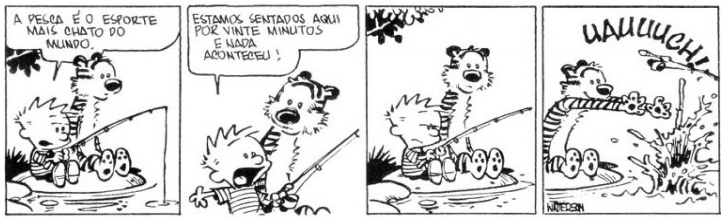 28- Aponte o sujeito da frase dita por Calvin no primeiro quadrinho da tira:__________________________________________________________________________________________ 29 – O sujeito, apontado na questão anterior, tem como núcleo o termo:a) “pesca”b) “esporte”c) “chato”d) “mundo”30 – Identifique o sujeito oculto na oração “Estamos sentados aqui por vinte minutos [...]”:__________________________________________________________________________________________31 – Classifique o sujeito do verbo destacado na frase, numerando conforme indicação:1. Sujeito simples         2. Sujeito composto         3. Sujeito oculto         4. Sujeito indeterminado(  ) Os amigos estavam pescando. Depois, foram para a casa. () Não se sabe o que aconteceu com Calvin. (  ) Calvin e Haroldo estavam pescando.	(  ) Calvin entediou-se com  a pescaria. 32– “Havia poucos peixes naquele lago!”. Pode-se afirmar que essa frase:a) apresenta sujeito simples.b) apresenta sujeito composto. c) apresenta sujeito oculto.d) não apresenta sujeito. 